Схема планировочной организации земельного участка Схема выполнена на основании градостроительного плана земельного участка № RU____________ утвержденного Постановлением администрации _______ муниципального района от ________Кадастровый номер _______Площадь земельного участка ______ га.Координаты участка в соответствии с кадастровой выпиской либо с градостроительным планом.Краткая характеристика объекта — Жилой дом:Новое строительство жилого зданияРазмеры дома в плане 9х17 м. Этажность — 2 этажаКоличество подземных этажей — нет Высота здания — 8 м. (1 этаж — 3 м.; высота мансардного этажа — 4м.)Материал стен — деревоПлощадь застройки здания — 129 м2.Краткая характеристика объекта — Хозяйственные постройки:Новое строительство хозяйственной постройкиРазмеры 2,5х2,5 м. Этажность — 1 этажКоличество подземных этажей — нет Высота здания — 2,5 м. Материал стен — деревоПлощадь постройки — 5 м2.Общая площадь участка — 1043 м2.Общий процент застройки — 12,84 %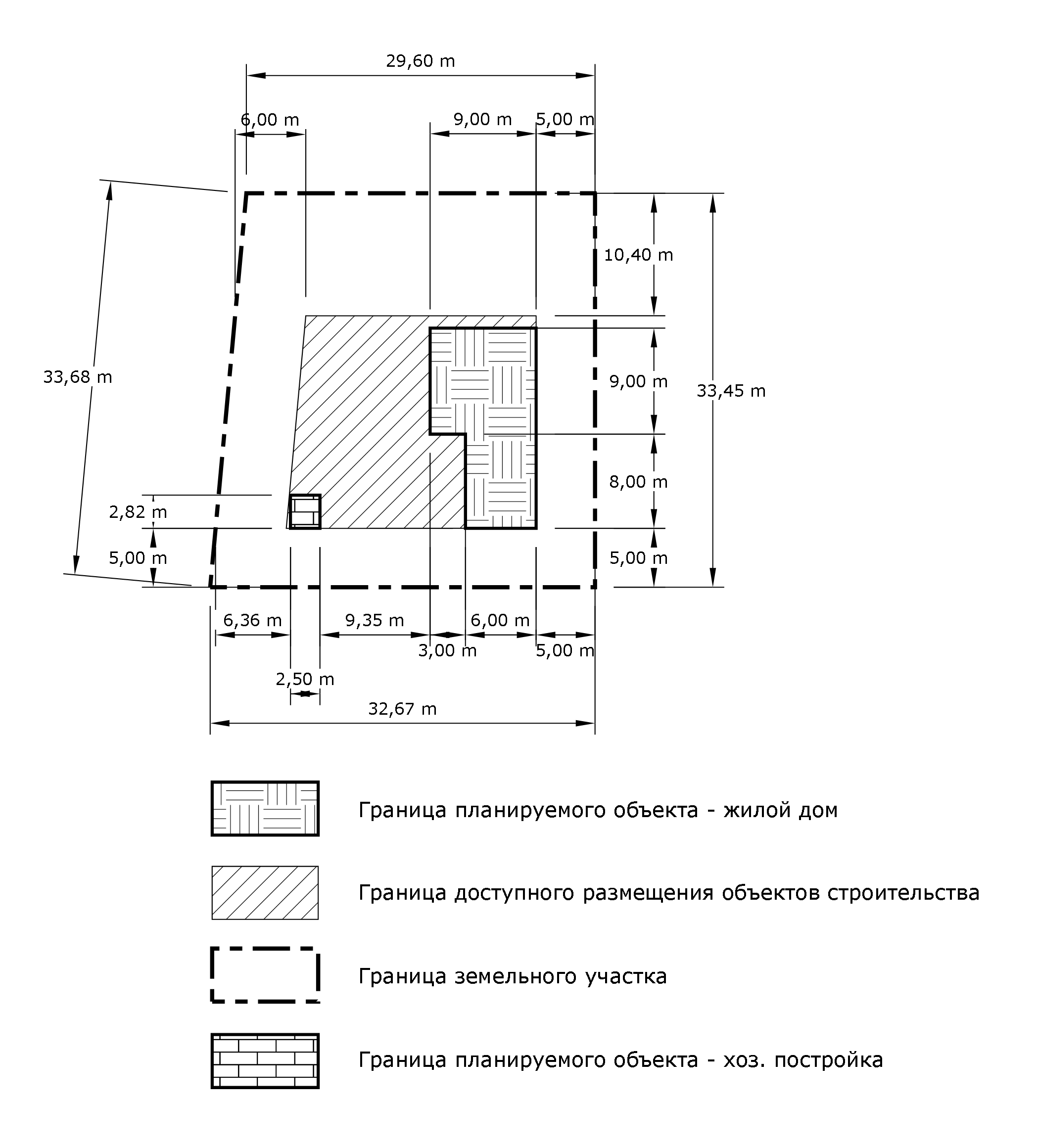 План/схему подготовил: _________					______________